Camp 124 / 124a - Bedminster Camp, (Ashton Gate Camp), Ashton Gate, Bristol, GloucestershireIncluded in the 1945 ICRC camp list – Labour Camp. 124. Bedminster Camp, Ashton Gate, Bristol.1947 Camp list1947 Camp list1947 Camp list1947 Camp list1947 Camp list1947 Camp list1947 Camp list1947 Camp list124(G.W.C.)Bedminster Camp, Ashton Gate, Bristol 3.S.Priswar, BristolBristol 64700 and 64471BristolLt.Col.A.J.Udenv/1453/2Prisoner of War Camps (1939 – 1948)  -  Project report by Roger J.C. Thomas - English Heritage 2003Prisoner of War Camps (1939 – 1948)  -  Project report by Roger J.C. Thomas - English Heritage 2003Prisoner of War Camps (1939 – 1948)  -  Project report by Roger J.C. Thomas - English Heritage 2003Prisoner of War Camps (1939 – 1948)  -  Project report by Roger J.C. Thomas - English Heritage 2003Prisoner of War Camps (1939 – 1948)  -  Project report by Roger J.C. Thomas - English Heritage 2003Prisoner of War Camps (1939 – 1948)  -  Project report by Roger J.C. Thomas - English Heritage 2003Prisoner of War Camps (1939 – 1948)  -  Project report by Roger J.C. Thomas - English Heritage 2003Prisoner of War Camps (1939 – 1948)  -  Project report by Roger J.C. Thomas - English Heritage 2003OS NGRSheetNo.Name & LocationCountyCond’nType 1945CommentsST 58 71172124 /aAshtongate Camp / Bedminster Camp, Ashton Gate, BristolGloucestershire (Avon)5German Working CampLocation: NGR above is a general location.Before the camp: Pow Camp: Italian pows, then a German working camp.There was a link between this camp and Camp 6A at nearby Ashton Court.Camp commandant c.1947 Lieutenant Colonel A J Uden, from the Royal Regiment of Artillery.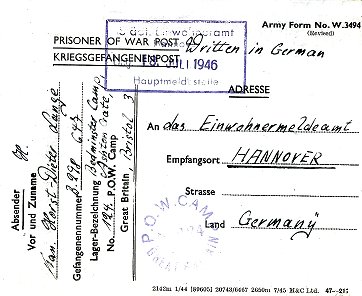 Postal items: 1944 letter-sheet in Italian.< Postcard July 1946 to Germany.After the camp:Further Information: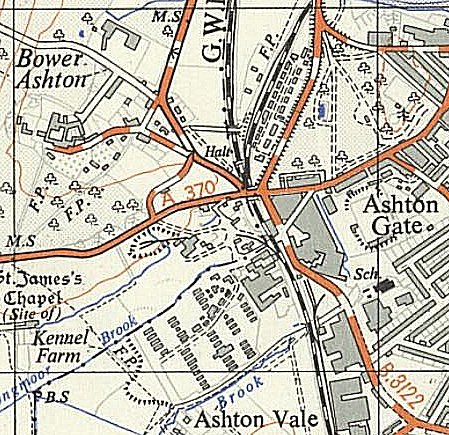 Location: NGR above is a general location.Before the camp: Pow Camp: Italian pows, then a German working camp.There was a link between this camp and Camp 6A at nearby Ashton Court.Camp commandant c.1947 Lieutenant Colonel A J Uden, from the Royal Regiment of Artillery.Postal items: 1944 letter-sheet in Italian.< Postcard July 1946 to Germany.After the camp:Further Information:Ordnance Survey 1951